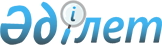 "Қазақстан Республикасының тіл туралы заңнамасын қолдану саласындағы тәуекел дәрежесін бағалау өлшемшарттары және тексеру парағын бекіту туралы" Қазақстан Республикасы Мәдениет және спорт министрінің 2016 жылғы 28 қаңтардағы № 20 және Қазақстан Республикасы Ұлттық экономика министрінің 2016 жылғы 9 ақпандағы № 65 бірлескен бұйрығының және "Қазақстан Республикасының тіл туралы заңнамаларын қолдану саласындағы тәуекел дәрежесін бағалау өлшемшарттары және тексеру парағын бекіту туралы" Қазақстан Республикасы Мәдениет және спорт министрінің 2016 жылғы 28 қаңтардағы № 20 және Қазақстан Республикасы Ұлттық экономика министрінің 2016 жылғы 9 ақпандағы № 65 бірлескен бұйрығына өзгерістер енгізу туралы" Қазақстан Республикасы Мәдениет және спорт министрінің 2018 жылғы 1 қарашадағы № 314 және Қазақстан Республикасы Ұлттық экономика министрінің 2018 жылғы 1 қарашадағы № 53 бірлескен бұйрықтарының күші жойылды деп тану туралыҚазақстан Республикасы Ғылым және жоғары білім министрінің м.а. 2022 жылғы 23 қарашадағы № 151 және Қазақстан Республикасы Ұлттық экономика министрінің 2022 жылғы 24 қарашадағы № 86 бірлескен бұйрығы. Қазақстан Республикасының Әділет министрлігінде 2022 жылғы 28 қарашада № 30761 болып тіркелді
      ЗҚАИ-ның ескертпесі!
      Осы бұйрық 01.01.2023 ж. бастап қолданысқа енгізіледі.
      "Құқықтық актілер туралы" Қазақстан Республикасы Заңының 27-бабының 1- тармағына сәйкес БҰЙЫРАМЫЗ:
      1. Мыналар:
      1) "Қазақстан Республикасының тіл туралы заңнамасын қолдану саласындағы тәуекел дәрежесін бағалау өлшемшарттары және тексеру парағын бекіту туралы" Қазақстан Республикасы Мәдениет және спорт министрінің 2016 жылғы 28 қаңтардағы № 20 және Қазақстан Республикасы Ұлттық экономика министрінің 2016 жылғы 9 ақпандағы № 65 бірлескен бұйрығының (Нормативтік құқықтық актілерді мемлекеттік тіркеу тізілімінде № 13565 болып тіркелген);
      2) "Қазақстан Республикасының тіл туралы заңнамаларын қолдану саласындағы тәуекел дәрежесін бағалау өлшемшарттары және тексеру парағын бекіту туралы" Қазақстан Республикасы Мәдениет және спорт министрінің 2016 жылғы 28 қаңтардағы № 20 және Қазақстан Республикасы Ұлттық экономика министрінің 2016 жылғы 9 ақпандағы № 65 бірлескен бұйрығына өзгерістер енгізу туралы" Қазақстан Республикасы Мәдениет және спорт министрінің 2018 жылғы 1 қарашадағы № 314 және Қазақстан Республикасы Ұлттық экономика министрінің 2018 жылғы 1 қарашадағы № 53 бірлескен бұйрығының (Нормативтік құқықтық актілерді мемлекеттік тіркеу тізілімінде № 17680 болып тіркелген) күші жойылды деп танылсын.
      2. Қазақстан Республикасы Ғылым және жоғары білім министрлігінің Тіл саясаты комитеті:
      1) осы бірлескен бұйрықты Қазақстан Республикасы Әділет министрлігінде мемлекеттік тіркеуді;
      2) осы бірлескен бұйрықты Қазақстан Республикасы Ғылым және жоғары білім министрлігінің интернет-ресурсында орналастыруды қамтамасыз етсін.
      3. Осы бірлескен бұйрықтың орындалуын бақылау жетекшілік ететін Қазақстан Республикасының Ғылым және жоғары білім вице-министріне жүктелсін.
      4. Осы бірлескен бұйрық 2023 жылғы 1 қаңтардан бастап қолданысқа енгізіледі және ресми жариялануға тиіс.
      "КЕЛІСІЛДІ"
      Қазақстан Республикасының
      Бас прокуратурасы Құқықтық
      статистика және арнайы есепке
      алу жөніндегі комитеті
					© 2012. Қазақстан Республикасы Әділет министрлігінің «Қазақстан Республикасының Заңнама және құқықтық ақпарат институты» ШЖҚ РМК
				
      Қазақстан РеспубликасыҰлттық экономика министрі__________А. Куантыров

      Қзақстан РеспубликасыҒылым және жоғары білімминистрдің міндетін атқарушы__________Т. Ешенкулов
